Заключительный тур. 5 – 7 класс. Человек. По рисунку.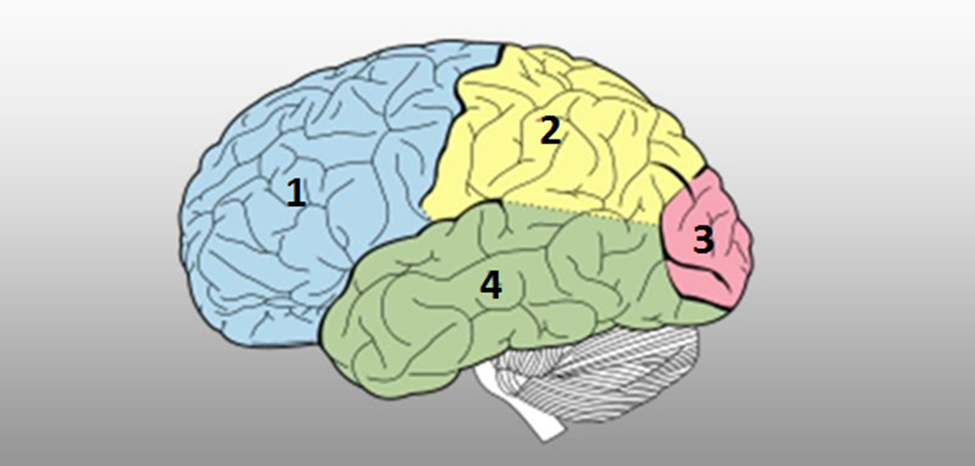 У человека выделяют такие же доли коры больших полушарий головного мозга, как и у других млекопитающих. Укажите доли коры, в которых располагаются перечисленные нервные центры человека.У человека выделяют такие же доли коры больших полушарий головного мозга, как и у других млекопитающих. Укажите доли коры, в которых располагаются перечисленные нервные центры человека.У человека выделяют такие же доли коры больших полушарий головного мозга, как и у других млекопитающих. Укажите доли коры, в которых располагаются перечисленные нервные центры человека.АСлуховой центр1434121БЗрительный центр2434121ВЦентр координации3434121ГДвигательный центр4434121ДЦентр тактильной чувствительности434121ЕЦентр речи (управление голосом)434121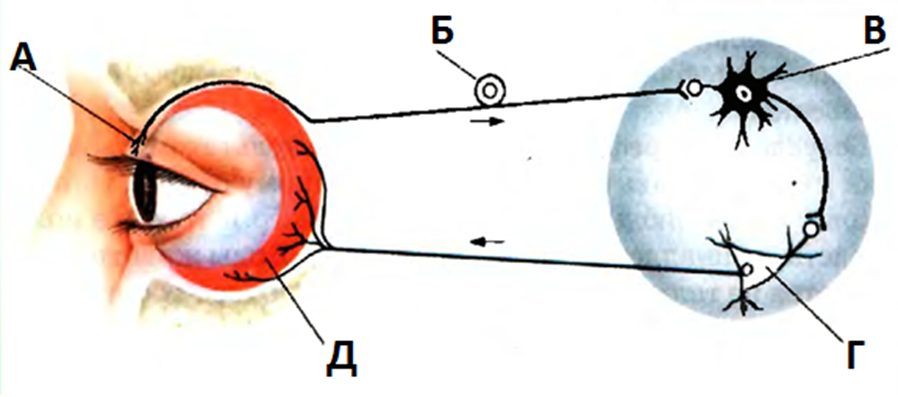 Перед вами схема мигательного рефлекса человека. Установите соответствие по рисунку:Перед вами схема мигательного рефлекса человека. Установите соответствие по рисунку:Перед вами схема мигательного рефлекса человека. Установите соответствие по рисунку:Двигательный нейронГЧувствительный нейронБВставочный нейронВРецепторы – воспринимают раздражениеАМышцы обеспечивают миганиеД